PSHE – Year 2 – Summer Term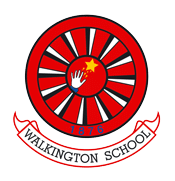 RelationshipsPSHE – Year 2 – Summer TermChanging MeLinks to other subject units this termLinks to other subject units this termThese are stand-alone units of work but have relevance across all subjects in relation to how we think and interact with one another.These are stand-alone units of work but have relevance across all subjects in relation to how we think and interact with one another.Prior LearningPrior LearningThis unit is the fifth part of a sequential journey throughout the year.This unit is the fifth part of a sequential journey throughout the year.Key vocabulary for this unitKey vocabulary for this unitdifferent, similarities, relationship, cooperatetouch, physical contact, communication, hugs, acceptable, not acceptableconflict, point of view, positive problem solvingsecret, surprise, worry, trust 
trustworthy, honesty, reliabilitycompliments, celebrate, positive, negative, appreciatedifferent, similarities, relationship, cooperatetouch, physical contact, communication, hugs, acceptable, not acceptableconflict, point of view, positive problem solvingsecret, surprise, worry, trust 
trustworthy, honesty, reliabilitycompliments, celebrate, positive, negative, appreciateLearning SequenceLearning SequenceFamiliesIdentify the different members of a family, understand our relationship with each of them and know why it is important to share and cooperate.Keeping Safe – exploring physical contactUnderstand that there are lots of forms of physical contact within a family and that some of this is acceptable and some is not.Friends and ConflictIdentify some of the things that cause conflict with our friends.SecretsUnderstand that sometimes it is good to keep a secret and sometimes it is not good to keep a secret.Trust and AppreciationRecognise and appreciate people who can help in our family, school and community.Celebrating my Special RelationshipsExpress appreciation for the people in our special relationships.Assessment milestonesAssessment milestonesSocial and Emotional Skills:Accept that everyone’s family is different and understand that most people value their family.Know which types of physical contact we like and don’t like and talk about this.Demonstrate how to use the positive problem-solving technique to resolve conflicts with our friends.Know how it feels to be asked to keep a secret we do not want to keep and know who to talk to about this.Understand how it feels to trust someone.Be comfortable accepting appreciation from others.Social and Emotional Skills:Accept that everyone’s family is different and understand that most people value their family.Know which types of physical contact we like and don’t like and talk about this.Demonstrate how to use the positive problem-solving technique to resolve conflicts with our friends.Know how it feels to be asked to keep a secret we do not want to keep and know who to talk to about this.Understand how it feels to trust someone.Be comfortable accepting appreciation from others.Links to other subject units this termLinks to other subject units this termThese are stand-alone units of work but have relevance across all subjects in relation to how we think and interact with one another.These are stand-alone units of work but have relevance across all subjects in relation to how we think and interact with one another.Prior LearningPrior LearningThis unit is the sixth and final part of a sequential journey throughout the year.This unit is the sixth and final part of a sequential journey throughout the year.Key vocabulary for this unitKey vocabulary for this unitchange, grow, life cycle, control, baby, adult, fully growngrowing up, old, young, change, respect, appearance, physicalbaby, toddler, child, teenager, adult, independent, timeline, freedom, responsibilities, male, female, penis, testicles, vulva, vagina, anus, public, privatetouch, texture, cuddle, hug, squeeze, like, dislike, comfortable, uncomfortablechange, looking forward, excited, nervous, anxious, happychange, grow, life cycle, control, baby, adult, fully growngrowing up, old, young, change, respect, appearance, physicalbaby, toddler, child, teenager, adult, independent, timeline, freedom, responsibilities, male, female, penis, testicles, vulva, vagina, anus, public, privatetouch, texture, cuddle, hug, squeeze, like, dislike, comfortable, uncomfortablechange, looking forward, excited, nervous, anxious, happyLearning SequenceLearning SequenceLife Cycles in NatureI can recognise cycles of life in natureGrowing from Young to OldI can tell you about the natural process of growing from young to old and understand that this is not in my control.The Changing MeI can recognise how my body has changed since I was a baby and where I am on the continuum from young to old.Boys’ and Girls’ BodiesI can recognise the physical differences between boys and girls, use the correct names for parts of the body (penis, anus, testicles, vagina, vulva) and appreciate that some parts of my body are private.AssertivenessI understand there are different types of touch and can tell you which ones I like and don’t like.Looking AheadI can identify what I am looking forward to when I move to my next class.Assessment milestonesAssessment milestonesSocial and Emotional SkillsI understand there are some changes that are outside my control and can recognise how I feel about this.I can identify people I respect who are older than me.I feel proud about becoming more independent.I can tell you what I like/don’t like about being a boy/girl.I am confident to say what I like and don’t like and can ask for help.I can start to think about changes I will make when I am in Year 3 and know how to go about thisSocial and Emotional SkillsI understand there are some changes that are outside my control and can recognise how I feel about this.I can identify people I respect who are older than me.I feel proud about becoming more independent.I can tell you what I like/don’t like about being a boy/girl.I am confident to say what I like and don’t like and can ask for help.I can start to think about changes I will make when I am in Year 3 and know how to go about this